 Про внесення змін до рішення чергової  39 сесії Боярськоїміської  ради VII скликання  від 21.12.2017 року  № 39/1259“Про затвердження міського бюджету на 2018 рік”Керуючись пп. 23 п.1 ст. 26 Закону України "Про місцеве самоврядування в Україні", Бюджетним кодексом України, рішенням Боярської міської ради VII скликання  від 21.12.2017 року  № 39/1259  “Про затвердження міського бюджету на 2018 рік”,  для забезпечення фінансування першочергових видатків бюджету, -БОЯРСЬКА МІСЬКА РАДАВ И Р І Ш И Л А:ЗАГАЛЬНИЙ ФОНД    В межах планових асигнувань1. Провести перерозподіл видаткової частини загального фонду міського бюджету, а саме: по ТКВКБМС 6030 КЕКВ 2610 зменшити асигнування на 180 000,00 грн. (Програма благоустрою  на 2018 рік)по ТКВКБМС 6020 КЕКВ 2610 збільшити асигнування на 180 000,00 грн.(погашення заборгованості перед КП «Боярка-Водоканал»).2. Затвердити  розпорядження міського голови:-  №02-03/307 від 6.12.2018 року «Про внесення змін до плану асигнувань загального фонду міського бюджету на 2018 рік»- №02-03/322  від 13.12.2018 року «Про внесення змін до плану асигнувань загального фонду міського бюджету на 2018 рік».Перенаправити:Кошти в сумі 97 500,00 грн., виділені КП БГВУЖКГ по ТКВКБМС 6030 КЕКВ 2610 згідно Програми благоустрою на 2018 рік, направити на декоративне оформлення міста Боярка на час проведення новорічних свят.3. Внести відповідні зміни до додатків 3,7 «Рішення про затвердження міського бюджету на 2018 рік».4. Контроль за виконанням даного рішення покласти на першого заступника   міського голови Шульгу В.В.Підготувала:Начальник відділу  фінансів, економічного розвитку та торгівлі			         Н.І.МУСІЄНКОПогоджено:Перший заступник міського голови 	                   В.В. ШУЛЬГАНачальник юридичного  відділу   		                   Л.В.МАРУЖЕНКО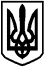 МІСЬКИЙ ГОЛОВА  О.О. ЗАРУБІН Згідно з оригіналом: СЕКРЕТАР РАДИ            О.Г. Скринник